                                  Homework Worksheet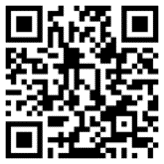                            Year 9 French Term 3.2 Week 5Part 1: Practise on Quizlet for 15 minutes. Do the following tasks: Write (both translating into English and into French); Spell (hear & type); Test (all questions).Part 2: Using the words around the edge of the text, replace at least 10 of the words in bold (or as many as you can) in 13 minutes.Note: you may need to make changes to the form or position of other words.Now turn the page and complete either Part 3a OR Part 3b (12 minutes).Part 3a: Translate your adapted text into English.Part 3b: Rewrite the original text from the point of view of another person (e.g., yourself, someone else, a male person). Make all the necessary changes to pronouns (I, you, he), verbs, and possessive adjectives (my, your, his).Part 4:  Word substitution: Click on the box next to all of the words that could replace the word in bold to form a grammatically correct sentence with a sensible meaning.Part 4b) Associations: Click on the box next to the word that is most closely connected with the word in bold. travailleusepiresMonsieurfais       filleespagnolsBonjour Cléo,Comment se passe ton voyage scolaire avec tes amis italiens ? Est-ce que tu coches des choses sur votre liste de voyage ?Mon week-end était aussi excitant que le tien, j'ai eu une course de natation. Chacun avait une équipe de couleur différente, mon équipe était bleue. On a gagné et après, Madame Pardoe nous a acheté un gâteau au goût de cerise. Maintenant, j'ai mal aux bras. En ce moment, je lis des histoires sur les différents rois et reines* d’Angleterre. Par exemple certains étaient méchants. Il y avait un roi qui voulait un héritier** et qui avait donc 6 femmes, Henry 8. Comment ça s'écrit en anglais ?  E-I-G-H-T-H ? Enfin, il a eu un fils qui était malade. *rois et reines = kings and queens**un héritier = an heirBonjour Cléo,Comment se passe ton voyage scolaire avec tes amis italiens ? Est-ce que tu coches des choses sur votre liste de voyage ?Mon week-end était aussi excitant que le tien, j'ai eu une course de natation. Chacun avait une équipe de couleur différente, mon équipe était bleue. On a gagné et après, Madame Pardoe nous a acheté un gâteau au goût de cerise. Maintenant, j'ai mal aux bras. En ce moment, je lis des histoires sur les différents rois et reines* d’Angleterre. Par exemple certains étaient méchants. Il y avait un roi qui voulait un héritier** et qui avait donc 6 femmes, Henry 8. Comment ça s'écrit en anglais ?  E-I-G-H-T-H ? Enfin, il a eu un fils qui était malade. *rois et reines = kings and queens**un héritier = an heirBonjour Cléo,Comment se passe ton voyage scolaire avec tes amis italiens ? Est-ce que tu coches des choses sur votre liste de voyage ?Mon week-end était aussi excitant que le tien, j'ai eu une course de natation. Chacun avait une équipe de couleur différente, mon équipe était bleue. On a gagné et après, Madame Pardoe nous a acheté un gâteau au goût de cerise. Maintenant, j'ai mal aux bras. En ce moment, je lis des histoires sur les différents rois et reines* d’Angleterre. Par exemple certains étaient méchants. Il y avait un roi qui voulait un héritier** et qui avait donc 6 femmes, Henry 8. Comment ça s'écrit en anglais ?  E-I-G-H-T-H ? Enfin, il a eu un fils qui était malade. *rois et reines = kings and queens**un héritier = an heirmatchmoinsBonjour Cléo,Comment se passe ton voyage scolaire avec tes amis italiens ? Est-ce que tu coches des choses sur votre liste de voyage ?Mon week-end était aussi excitant que le tien, j'ai eu une course de natation. Chacun avait une équipe de couleur différente, mon équipe était bleue. On a gagné et après, Madame Pardoe nous a acheté un gâteau au goût de cerise. Maintenant, j'ai mal aux bras. En ce moment, je lis des histoires sur les différents rois et reines* d’Angleterre. Par exemple certains étaient méchants. Il y avait un roi qui voulait un héritier** et qui avait donc 6 femmes, Henry 8. Comment ça s'écrit en anglais ?  E-I-G-H-T-H ? Enfin, il a eu un fils qui était malade. *rois et reines = kings and queens**un héritier = an heirBonjour Cléo,Comment se passe ton voyage scolaire avec tes amis italiens ? Est-ce que tu coches des choses sur votre liste de voyage ?Mon week-end était aussi excitant que le tien, j'ai eu une course de natation. Chacun avait une équipe de couleur différente, mon équipe était bleue. On a gagné et après, Madame Pardoe nous a acheté un gâteau au goût de cerise. Maintenant, j'ai mal aux bras. En ce moment, je lis des histoires sur les différents rois et reines* d’Angleterre. Par exemple certains étaient méchants. Il y avait un roi qui voulait un héritier** et qui avait donc 6 femmes, Henry 8. Comment ça s'écrit en anglais ?  E-I-G-H-T-H ? Enfin, il a eu un fils qui était malade. *rois et reines = kings and queens**un héritier = an heirBonjour Cléo,Comment se passe ton voyage scolaire avec tes amis italiens ? Est-ce que tu coches des choses sur votre liste de voyage ?Mon week-end était aussi excitant que le tien, j'ai eu une course de natation. Chacun avait une équipe de couleur différente, mon équipe était bleue. On a gagné et après, Madame Pardoe nous a acheté un gâteau au goût de cerise. Maintenant, j'ai mal aux bras. En ce moment, je lis des histoires sur les différents rois et reines* d’Angleterre. Par exemple certains étaient méchants. Il y avait un roi qui voulait un héritier** et qui avait donc 6 femmes, Henry 8. Comment ça s'écrit en anglais ?  E-I-G-H-T-H ? Enfin, il a eu un fils qui était malade. *rois et reines = kings and queens**un héritier = an heirsalutdonnéBonjour Cléo,Comment se passe ton voyage scolaire avec tes amis italiens ? Est-ce que tu coches des choses sur votre liste de voyage ?Mon week-end était aussi excitant que le tien, j'ai eu une course de natation. Chacun avait une équipe de couleur différente, mon équipe était bleue. On a gagné et après, Madame Pardoe nous a acheté un gâteau au goût de cerise. Maintenant, j'ai mal aux bras. En ce moment, je lis des histoires sur les différents rois et reines* d’Angleterre. Par exemple certains étaient méchants. Il y avait un roi qui voulait un héritier** et qui avait donc 6 femmes, Henry 8. Comment ça s'écrit en anglais ?  E-I-G-H-T-H ? Enfin, il a eu un fils qui était malade. *rois et reines = kings and queens**un héritier = an heirBonjour Cléo,Comment se passe ton voyage scolaire avec tes amis italiens ? Est-ce que tu coches des choses sur votre liste de voyage ?Mon week-end était aussi excitant que le tien, j'ai eu une course de natation. Chacun avait une équipe de couleur différente, mon équipe était bleue. On a gagné et après, Madame Pardoe nous a acheté un gâteau au goût de cerise. Maintenant, j'ai mal aux bras. En ce moment, je lis des histoires sur les différents rois et reines* d’Angleterre. Par exemple certains étaient méchants. Il y avait un roi qui voulait un héritier** et qui avait donc 6 femmes, Henry 8. Comment ça s'écrit en anglais ?  E-I-G-H-T-H ? Enfin, il a eu un fils qui était malade. *rois et reines = kings and queens**un héritier = an heirBonjour Cléo,Comment se passe ton voyage scolaire avec tes amis italiens ? Est-ce que tu coches des choses sur votre liste de voyage ?Mon week-end était aussi excitant que le tien, j'ai eu une course de natation. Chacun avait une équipe de couleur différente, mon équipe était bleue. On a gagné et après, Madame Pardoe nous a acheté un gâteau au goût de cerise. Maintenant, j'ai mal aux bras. En ce moment, je lis des histoires sur les différents rois et reines* d’Angleterre. Par exemple certains étaient méchants. Il y avait un roi qui voulait un héritier** et qui avait donc 6 femmes, Henry 8. Comment ça s'écrit en anglais ?  E-I-G-H-T-H ? Enfin, il a eu un fils qui était malade. *rois et reines = kings and queens**un héritier = an heirlocaldangereuxrougevanillejambesd’abord1) La poste est à droite.   4) La caisse est occupéemalademêmegaucheplatsoinen basgrospiste2) Il veut quitter l’hôpital 5) Il n’est pas prudentle cœuren basle réseauchacunla couleurraisonla cartepossible3) Que voulez-vous ?6) La meilleure vue est en basParpireCombienminceÇaenfinMalmerci1) peser3) chaudavoir malquittepeut-êtremercivertgrosles fruitsle feu2) le soin4) la notemaladel’examenle cœurquitterle blancla têted’accordle blanc